Протокол работы  жюри по итогам  школьного этапа Всероссийской олимпиады школьниковпо экологииЧисло участников:   4  ..Место проведения      МБОУ "Городковическая СШ"    .Дата  и время проведения:   10.10.2022 г. 09:00-10:00Присутствовали:Председатель жюри: Корнеева Н.А.Члены жюри: Погонина И.К., Василенко Е.М., Медкова М.В., Красавина Е.А. Повестка дня:Утверждение  результатов участников школьного этапа.Утверждение списка победителей и призеров школьного этапа. Слушали: Погонину И.К., Василенко Е.М., Медкову М.В. о результатах участников школьного этапа олимпиады.Постановили:Утвердить рейтинг участников школьного этапа. Олимпиады.Утвердить список победителей и призеров школьного этапа олимпиады Результаты  школьного этапа Всероссийской олимпиады школьников по экологииОсобые замечания жюри по итогам олимпиады:   нет    . 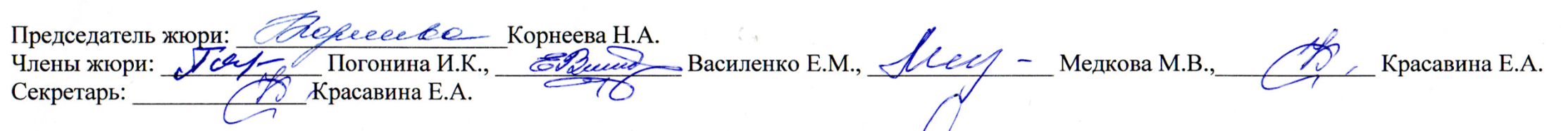 Председатель жюри: ______________________Корнеева Н.А.Члены жюри: _____________ Погонина И.К., _______________ Василенко Е.М., _______________ Медкова М.В.,_____________ Красавина Е.А. Секретарь: ______________ Красавина Е.А. Секретарь: ______________ Василенко Е.М. Список победителей и призеров школьного этапа Всероссийской олимпиады школьников по экологииПредседатель жюри: ______________________Корнеева Н.А.Члены жюри: _____________ Погонина И.К., _______________ Василенко Е.М., _______________ Медкова М.В.,_____________ Красавина Е.А. Секретарь: ______________ Красавина Е.А. №п/пФИОучастникаКлассОбщее количество баллов(мах. кол. баллов)СтатусучастникаолимпиадыФ.И.О. учителя1Медкова Т.Н.825,5 из 33/77%победитель Погонина И.К.2Веревкина С.Д.825 из 33/76%призерПогонина И.К.3Калошин И.А.816,5 из 33/50%участникПогонина И.К.4Сырбу Д.Д.89,5 из 33/29%участникПогонина И.К.№п/пФИОучастникаКлассОбщее количество баллов(мах.кол. баллов//%)Тип дипломаФ.И.О. учителя1Медкова Т.Н.825,5 из 33/77%победитель Погонина И.К.2Веревкина С.Д.825 из 33/76%призерПогонина И.К.